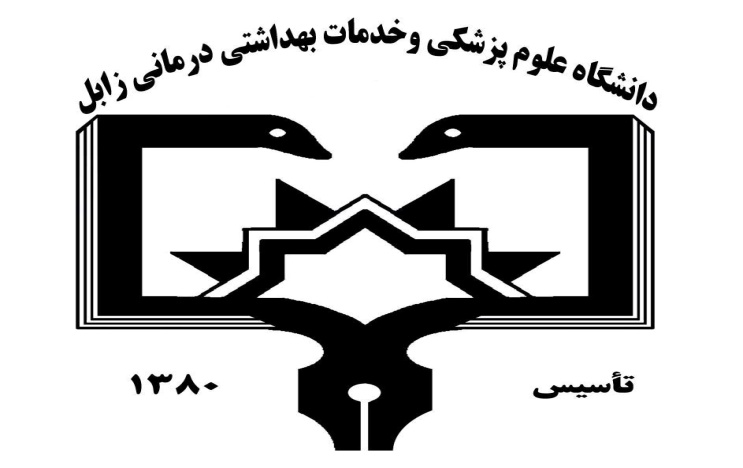 دانشگاه علوم پزشكي و خدمات بهداشتي درماني زابلپرسشنامه طرح تحقيقاتينام و نام خانوادگي مجري طرح : سازمان متبوع : عنوان طرح به فارسي: عنوان طرح به انگليسي: تاریخ پیشنهاد: شماره حساب بانک رفاه مرکزی زابل:(دادن شماره حساب الزامیست)آدرس : زابل ؛ خيابان شهیدرجایی ؛ حوزه معاونت آموزشي و پژوهشي، مديريت امور پژوهشيچكيده اي از طرح تحقيقاتيعنوان طرح تحقيقاتي -تاريخ شروع طرح : -تاريخ خاتمه طرح : -بودجه كل طرح :-مجري : -اعضا، گروه تحقيقاتي :                    همكاران:                             4-                             5  -                             6--سازمان اجراكننده طرح:-محتواي برنامه تحقيقاتي :مسئله تحقيق  : اهداف طرح:3-جامعه مورد مطالعه و روشهاي جمع آوري داده ها4- چگونگي استفاده از نتايج پرسشنامه طرح تحقيقاتي قسمت اول:اطلاعات مربوط به مجري وهمكاران 1-1- نام و نام خانوادگي مجري :2-1-نشاني :محل كار :                                                                         تلفن :                                             فاكس :منزل :                                                                              تلفن : 3-1- شغل و سمت فعلي مجري : عضو هيئت علمي – مربي4-1- سازمان متبوع :5-1-محل اجراي طرح:6-1- درجات علمي و سوابق تحصيلي طرح دهنده ( به ترتيب از ليسانس به بالا )7-1- مشخصات همكاران اصلي :8-1- فهرست پژوهش هاي قبلي و مقالات منتشر شده مجري طرح1-2-3-4-قسمت دوم:اطلاعات مربوط به طرح پژوهشيعنوان طرح پژوهشي و نوع طرح :الف- عنوان طرح به فارسي :ب- نوع طرح :□            بنيادي                                   □  كاربردي                      □ بنيادي – كاربرديبيان مسئله:تعريف واژه ها :بازنگري متون علمي:اهداف و فرضيات :الف- اهداف اختصاصي :ب- سئوالات : ( بصورتيكه قابل اندازه گيري باشد بنويسيد )ج- فرضيات تحقيق : ( به صورتي كه قابل آزمون باشد بر اساس آنچه در ذهن داريد بنويسيد)قسمت سوم : اطلاعات مربوط به روش اجراي طرح و انتخاب نمونهالف- طراحي تحقيق متغيرها ( جدول پيوست تنظيم شود )نوع مطالعه جامعه مورد مطالعه :حجم نمونه :روش نمونه گيري روش جمع آوري اطلاعات جدول متغيرها :ب: روش كار ( جزئيات نحوه تجربه ؛ مداخله و جمع آوري اطلاعات )ج- روش توصيف و تحليل داده ها (نمونه اي از جداول تو خالي ضميمه شود و روشهاي آماري مورد استفاده بطور كامل توضيح داده شود )د- ملاحظات اخلاقيه- پيش بيني زمان لازم براي اجراي كامل طرح و- جدول زماني مراحل اجراي طرح (gantt chrt)قسمت چهارم : اطلاعات مربوط به هزينه آيا براي اين طرح از سازمانهاي ديگر نيز درخواست اعتبار شده است ؟ در صورت مثبت بودن جواب لطفا نام سازمان و نتيجه حاصل را ذكر فرماييد .هزينه پرسنلي با ذكر مشخصات كامل ؛ ميزان اشتغال هريك و حق الزحمه آنها هزينه آزمايشات و خدمات تخصصي كه توسط ديگر موسسات صورت مي گيرد :فهرست وسايل و موادي كه بايد از اعتبار اين طرح از داخل و خارج كشور خريداري شود :چنانچه لازم است موادي از خارج تهيه و خريداري شود ميزان ارزي آن را تخمين و اعلام داريد 0-هزينه مسافرت ( در صورت لزوم ) هزينه هاي ديگر : الف- هرينه هاي تكثير اوراق پرسشنامه ها ………………………………………………… ريالب- هزينه هاي تايپ و تكثير گزارش نهايي ………………………………………………… ريالج- ساير هزينه ها ……………………… ………………………………………………… ريالجمع هزينه هاي ديگر……………………… ………………………………………………… ريال-جمع هزينه هاي طرح :مبلغي كه از منابع ديگر كمك خواهد شد و نحوه مصرف آن :باقيمانده هزينه هاي طرح كه تامين آن درخواست مي شود :صحت مطالب مندرج در پرسشنامه را تاييد مينماييم.محل امضاي مجري طرح                                                     محل امضاي مدير امور پژوهشي دانشگاه-مشكلات و محدوديتهاي اجراي طرح:منابع:درجه تحصيلي رشته تحصيلي و تخصصي          دانشگاه               كشور           سال اخذ مدركرديف        نام و نام خانوادگي               شغل              درجه علمي    نوع همكاري         امضاي همكار         1-2-1-2-1-2-                     مشخصاتنام متغيرها              نقش متغير              نقش متغير              نقش متغير                    نوع متغير                          نوع متغير                          نوع متغير                          نوع متغير      تعريف عملي متغيرمقياس متغير                                                  مشخصاتنام متغيرها              نقش متغير              نقش متغير              نقش متغيركميكميكيفيكيفيتعريف عملي متغيرمقياس متغير                             زمينه ايمستقلوابستهپيوستهگسستهاسميرتبه ايرديف         شرح هريك از فعاليتهاي اجرايي طرح به تفكيكطول مدت                        زمان اجرا (ماه)                        زمان اجرا (ماه)                        زمان اجرا (ماه)                        زمان اجرا (ماه)                        زمان اجرا (ماه)                        زمان اجرا (ماه)                        زمان اجرا (ماه)                        زمان اجرا (ماه)                        زمان اجرا (ماه)                        زمان اجرا (ماه)                        زمان اجرا (ماه)                        زمان اجرا (ماه)123456789101112نوع فعاليتتعداد افراد كل ساعات كار براي طرححق الزحمه در ساعتجمع به ريالجمع هزينه هاي تخميني ( ريال )جمع هزينه هاي تخميني ( ريال )جمع هزينه هاي تخميني ( ريال )موضوع آزمايش يا خدمات تخصصيمركز سرويس دهندهتعداد كل دفعات هزينه براي هر دفعه جمع ( ريال )جمع هزينه هاي آزمايشات و خدمات تخصصي ( ريال):   جمع هزينه هاي آزمايشات و خدمات تخصصي ( ريال):   جمع هزينه هاي آزمايشات و خدمات تخصصي ( ريال):   جمع هزينه هاي آزمايشات و خدمات تخصصي ( ريال):   جمع هزينه هاي آزمايشات و خدمات تخصصي ( ريال):   نام دستگاه و يا موادنام كشور و كارخانه / فروشندهمصرفي/ غير مصرفيتعداد لازمقيمت واحد ( ريال)قيمت كل ( ريال)جمع هزينه هاي وسايل و مواد ( ريال)جمع هزينه هاي وسايل و مواد ( ريال)جمع هزينه هاي وسايل و مواد ( ريال)جمع هزينه هاي وسايل و مواد ( ريال)جمع هزينه هاي وسايل و مواد ( ريال)جمع هزينه هاي وسايل و مواد ( ريال)    مقصدتعداد مسافرت در مدت اجراي طرح و                                             منظور از آن نوع وسيله نقليه  تعداد افراد  هزينه ( ريال)جمع هزينه هاي مسافرت ( ريال ):جمع هزينه هاي مسافرت ( ريال ):جمع هزينه هاي مسافرت ( ريال ):جمع هزينه هاي مسافرت ( ريال ):جمع هزينه هاي مسافرت ( ريال ):الف: جمع هزينه هاي پرسنلي                                                                        ريالب: جمع هزينه هاي آزمايشات و خدمات تخصصي                                                                           ريالج- جمع هزينه هاي وسايل و مواد                                                                            ريالد: جمع هزينه هاي مسافرت                                                                            رياله: جمع هزينه هاي ديگر                                                                            ريالجمع كل هزينه طرح هاي تحقيقاتي                                                                                                         ريال                                                                                                    جمع كل هزينه طرح هاي تحقيقاتي                                                                                                         ريال                                                                                                    ريال